Swyncombe Parish Council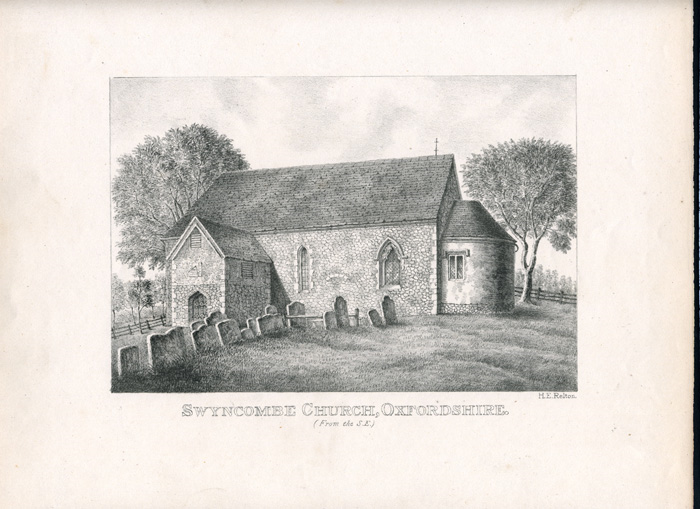 1 Russell’s Water, Henley-on Thames, Oxon RG9 6ES.  Tel:  01491 641946                               Email:  swyncombepc@ymail.com Website: www.swyncombe.com Parish Clerk:  Kristina TynanMinutes of the Meeting of the Swyncombe Parish CouncilHeld at 7.30 pm on Monday 16th September 2013in the Cricket PavilionPresent:Councillors:	Liz Longley (EL)		Sam Fielden (SF)		Julia Wells (JW)		Peter Willis FlemingOfficer:	Kristina TynanCricket Club:	Peter RegentMembers of the Public:	344/13	 Apologies for absence	   John Halls. Caroline Newton and Angie Paterson had also sent their apologies.45/13	  Chairman’s Remarks	There were none.46/13	Minutes of the Swyncombe Parish Council  13/5/2013 and 11/6/2013 to be signed as a correct record and to accept the Minutes from the Annual Parish Meeting held on the 13/5/2013	Resolved: That these minutes were a correct record of these meetings and that they be signed by the Chairman.47/13	Matters arising from the Minutes/Previous ActionsSODC Deep Cleanse – It was noted that this has not yet happened and KT to contact them regarding this.	Litterblitz – This will take place on the 16th October 2013.	Fire  Extinguishers – KT to ask Barry Adby if could do these and also the PAT testing.Grant from OCC for Community Event at the Five Horsehoes on Triathlon Day – It was noted that we have received a grant for this event from OCC for £350. It was a very good event with a great atmosphere. We have received a very nice email from Dan at the Five Horseshoes.48/13	Financial Matters: 	1.To receive the Balance of Accounts  	2.To approve the list of Payments 	Resolved: That the list of payment below be settled.	3. To accept the report from the External Auditor for 2012/2013	It was noted that the auditors had no matters arising from the audit. ELL said that this was very good news.49/13	Planning Matters - JH	P13/1858/FUL – Marigay, Russell’s Water – SPC objected but no decision made yet by SODC.P13/1567/LB  and  P13/S1566/HH - Thatch Cottage, Russell’s Water – Listed Building Consent and Planning Permission has been granted.P13/S1471/FUL – Westwood Manor Farm, Park Corner – Planning Permission has been granted.P13/S1109/FUL  Redpitts Manor – This application has been withdrawn.50/13	Highway Issues SFGrit – KT will order this for the winter, SF to provide any additional information needed. It was noted that we now only received one free tonne bag from OCC.Potholes -  Any pothole can be reported through OCC fixmystreet website. Alternatively please inform the Clerk and she will report them direct. It was noted that the Russells Water road is in poor condition and the Clerk to ask OCC to look at this.51/13	General Issues EL/JW1. Triathlon – El stated that there was a vast response on this issue from parishioners. She has sent a letter to John Howell which stated that SPC would prefer that this event does not take place again on ‘closed roads’.  This was one of the main responses as if the roads were open parishioners would not be against it being run. The organisers Just Racing will be looking at a route for next year but have not given any view at present. EL said that this is the only Triathlon in the UK that uses ‘closed roads’ most are run on a loop system. It was noted that our local businesses lose money on the Triathlon day. The Five Horshshoes did not make the money a Sunday would usually realise and the Quince Tree said they were down 50% on their usual Sunday takings. Stonor did have a cricket match on this day.It was noted that large amounts of cyclists use this route at other times and EL has asked Inspector Mark Harling that we would like to be kept informed of any events that will be using the main road though Swyncombe. EL will also write to Councillors Alan Rose and David Nimmo-Smith. There is to be a ‘wash up’ meeting soon with John Howell and prior to this there will be a meeting of all affected Parish Councils to discuss the event. EL was congratulated for all her hard work on this issue.Regarding cycling in general it was thought that there is a lot of bad cycling and cyclists and motorists should be educated. 2. Litterblitz -  This will be held on October 12th 2014 at 10am. It is hoped that the cricket pavilion will be available to use. SF said he will collect and burn the rubbish.	3. Bonfire Party – This will take place on Saturday 9th November 2013. Details will be emailed out.Resolved: That the Parish Council purchase the fireworks prior to the tickets being sold. It was noted that the firework fund at present has £494.00 in the account. The clerk to inform our insurance company.	4. Trees – EL reported that the tree work has now been completed. However there is still one tree at Cookley   Orchard that has remained primarily to naturally provide a place for wildlife. EL and Docker will walk around and have an annual maintenance check on trees. It was stated that if anyone has any concerns about trees to contact EL. Jubilee Oak Tree – This has been planted by the entrance to the Cricket Club. SF will put a Royal Park Flag on    this when it has grown 1ft. Hedge and Scrub on Church Lane side of Cricket Field – This needs removing and replanting and stock fencing needs to be installed. PWF said that this could be done by Huntercombe. PWF and Peter Regent to liaise on this issue.5. Community Led Plan – PWF said the the next meeting to discuss this will be held on the 10th October. Anton Nath from OCC will be present. It is hoped that a Steering Group will be formed and that there will be discussion on how to progress the CLP for Swyncombe. PWF has sent a letter to the Parish News on this. He stated that Nettlebed and Watlington will be doing a Neighbourhood Plan and these will have implications for Swyncombe so it is important that Swyncombe have a CLP.6. Road Closure for Remembrance Sunday 10th November 2013Resolved: That we get the road closed for 10 minutes whist the Remembrance Service is being held. The Clerk to organise this. EL to look into road closure signs.The Clerk to order the wreath for SPC.52/13	Cricket ClubPainting of the outsite wall of the Pavilion– PWF has emailed Huntercombe with all the materials that will be used. They will be allocating 2 days this week, depending on the weather. Someone will need to come and check the work done. PWF will liaise with Peter Regent on this.Himalayan Balsam on Cricket Field – EL reported that there is a pretty pink flower on the cricket pitch which is very invasive. It needs to be cut for 3 years and then apparently will disappear. This needs to be done and an eye kept on it otherwise it could become a real problem.53/13	Correspondence – A list will be circulated prior to the meeting	Seminar at SODC on the Precept – There are two sessions on this: 16th October – KT will attend this: and 23rd October which will be attended by PWF.	Town and Parish Forum on 6th November at SODC – PWF to attend this.54/13	Date of Next Meeting  and and other Issues 	Issues for next meeting: Standing Order and Risk Assessment Reveiw55/13	Other Matters for Discussion at the discretion of ChairChiltern Society – Undergrounding – PWF reported that at a recent meeting Colin White reported that where possible in AONB’s overhead power lines are buried. This makes the countryside look much better. There is a grant available for this and it was agreed that this be looked into by JW and PWF.It was thought that the ones in Coates Lane should be looked at as this is on the Shakespeare Route and is used a lot for Duke of Edinburgh Award. It was also noted that the power lines in this location are very noisy.ORCC AGM – This was attended by PWF who said that there was nothing that affected Swyncombe mentioned. Oxfordshire has been allocated at £9.5M from a EU grant which it has to use within a 7 year period and rural economies were urged to apply for these monies if they had a suitable scheme. It was noted that if a neighbouring parish had a joint interest in some type of project it could be done together as a joint project and application.Broadband – Swyncombe will not be part of the 97% OCC broadband initiative however it is important to keep making representations. Peter Regent will look into the issue of fibre optics.400 year anniversary of the First World War 2014 – It was thought that we should do something for this anniversary and it was agreed that this be an agenda item for the next meeting.  Everyone to have a think about this and suggest ideas at the next meeting.  It was suggested that we also check what other communities are thinking of doing.Carols in the Pavilion – This will take place on the 19th December.Next Meeting of SPC – This will be held on Monday 2nd December in the Village Hall at Russells Water.Parking on the Green – It was noted that this can be a problem and it was agreed that JW speak to people regarding this.THERE BEING NO OTHER BUSINESS THE MEETING CLOSED AT 8.50PMCurrent Bank Account as at 31/8/2013Current Bank Account as at 31/8/20135788.99Reserve Account as at 31/8/2013Reserve Account as at 31/8/2013525.05Total Bank Balances 6314.04CHEQUES RAISED / RECEIPTS SINCE LAST MEETING TO 16th September 2013CHEQUES RAISED / RECEIPTS SINCE LAST MEETING TO 16th September 2013CHEQUES RAISED / RECEIPTS SINCE LAST MEETING TO 16th September 2013CHEQUES RAISED / RECEIPTS SINCE LAST MEETING TO 16th September 2013CHEQUES RAISED / RECEIPTS SINCE LAST MEETING TO 16th September 2013CHEQUES RAISED / RECEIPTS SINCE LAST MEETING TO 16th September 2013Current AccountCurrent AccountChq NoIncl VATVATExcl VATPAYMENTS10/06/2013SJ EstatesCricket Field Rent444100.00100.0010/06/2013RJSInternal Audit445105.00105.0010/06/2013K TynanSalary quarter446260.00260.0010/06/2013Pwillis FlemingCLP Maps44736.0036.0020/08/2013BDOExternal Audit448120.00120.0016/09/2013K TynanSalary quarter449275.00275.0016/09/2013HM RevenueTax and NI450133.80133.8016/09/2013Chiltern HogHog Roast 8/9/13451350.00350.0016/09/2013Pwillis FlemingCLP Items4527.557.5516/09/2013Pwillis FlemingPaint etc Pavilion453122.7720.46102.311510.120.001489.66RECEIPTS06/08/2013OCC Tree Grant500.0006/08/2013ORCC Grant CLP90.0016/08/2013OCCHog Roast payment350.00940.00